О внесении изменений в постановления администрации муниципального образования Соль-Илецкий городской округВ соответствии с Федеральным законом от 06.10.2003 № 131-ФЗ «Об общих принципах организации местного самоуправления в Российской Федерации», Уставом муниципального образования Соль-Илецкий городской округ постановляю:1. Внести изменения в постановление администрации муниципального образования Соль-Илецкий городской округ от 14.01.2016 № 13-п «О комиссии по предупреждению и ликвидации чрезвычайных ситуаций и обеспечению пожарной безопасности муниципального образования Соль-Илецкий городской округ» (в редакции постановления администрации муниципального образования Соль-Илецкий городской округ от 18.02.2022 № 286-п):1.1. Исключить из состава комиссии Подковырову Юлию Валентиновну – заместителя председателя комиссии – исполняющего обязанности заместителя главы администрации муниципального образования Соль-Илецкий городской округ по экономике, бюджетным отношениям и инвестиционной политике.1.2. Включить в состав комиссии Сахацкого Николая Николаевича – заместителя председателя комиссии – заместителя главы администрации муниципального образования Соль-Илецкий городской округ по экономике, бюджетным отношениям и инвестиционной политике.2. Внести изменения постановление администрации муниципального образования Соль-Илецкий городской округ от 04.06.2018 № 1247-п «О создании межведомственной рабочей группы по построению, развитию, внедрению и эксплуатации аппаратно-программного комплекса «Безопасный город» на территории Соль-Илецкого городского округа» (в редакции постановления администрации муниципального образования Соль-Илецкий городской округ от 18.02.2022 № 285-п):2.1. Исключить из состава межведомственной группы Подковырову Юлию Валентиновну – исполняющего обязанности заместителя главы администрации муниципального образования Соль-Илецкий городской округ по экономике, бюджетным отношениям и инвестиционной политике.2.2. Включить в состав межведомственной группы Сахацкого Николая Николаевича – заместителя главы администрации муниципального образования Соль-Илецкий городской округ по экономике, бюджетным отношениям и инвестиционной политике.3. Внести изменения постановление администрации муниципального образования Соль-Илецкий городской округ от 28.02.2022 № 350-п «О создании межведомственной комиссии по пропуску весеннего паводка 2022 года»:3.1. Исключить из состава межведомственной комиссии по пропуску весеннего паводка 2022 года Подковырову Юлию Валентиновну – исполняющего обязанности заместителя главы администрации муниципального образования Соль-Илецкий городской округ по экономике, бюджетным отношениям и инвестиционной политике.3.2. Включить в состав межведомственной комиссии по пропуску весеннего паводка 2022 года Сахацкого Николая Николаевича – заместителя главы администрации муниципального образования Соль-Илецкий городской округ по экономике, бюджетным отношениям и инвестиционной политике.4. Контроль за исполнением данного постановления возложить на исполняющего обязанности заместителя главы администрации муниципального образования Соль-Илецкий городской округ – руководителя аппарата Романова А.Е.5. Постановление вступает в силу после его подписания.Глава муниципального образованияСоль-Илецкий городской округ                                                      В.И. ДубровинРазослано: Прокуратура Соль-Илецкого района, отдел по делам ГО, ПБ и ЧС, организационный отдел, членам КЧС и ОПБ, членам межведомственной комиссии по пропуску весеннего паводка 2022 года.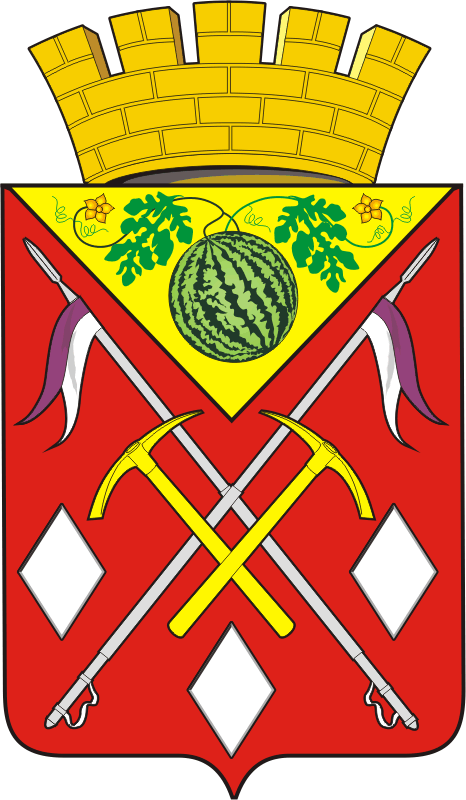 АДМИНИСТРАЦИЯМУНИЦИПАЛЬНОГО ОБРАЗОВАНИЯСОЛЬ-ИЛЕЦКИЙГОРОДСКОЙ ОКРУГОРЕНБУРГСКОЙ ОБЛАСТИПОСТАНОВЛЕНИЕ04.03.2022 № 402-п